Приложение № 2
к приказу Минэкономразвития России от 27.12.2016 № 846ФормаДекларация
о характеристиках объекта недвижимости 1№ п/п№ п/пНаименование характеристикиНаименование характеристикиНаименование характеристикиНаименование характеристикиНаименование характеристикиНаименование характеристикиЗначение, описаниеЗначение, описаниеЗначение, описаниеЗначение, описаниеЗначение, описаниеЗначение, описаниеЗначение, описание11Основные характеристикиОсновные характеристикиОсновные характеристикиОсновные характеристикиОсновные характеристикиОсновные характеристикиОсновные характеристикиОсновные характеристикиОсновные характеристикиОсновные характеристикиОсновные характеристикиОсновные характеристикиОсновные характеристики1.11.1Вид объекта недвижимостиВид объекта недвижимостиВид объекта недвижимостиВид объекта недвижимостиВид объекта недвижимостиВид объекта недвижимостиВид объекта недвижимостиВид объекта недвижимостиВид объекта недвижимостиВид объекта недвижимостиВид объекта недвижимостиВид объекта недвижимостиВид объекта недвижимостиХЗемельный участокЗемельный участокЗемельный участокСооружениеЕдиный недвижимый комплексЕдиный недвижимый комплексЕдиный недвижимый комплексЕдиный недвижимый комплексЕдиный недвижимый комплексЕдиный недвижимый комплексЕдиный недвижимый комплексЗдание (нежилое, жилое, многоквартирный дом, жилое строение)Здание (нежилое, жилое, многоквартирный дом, жилое строение)Здание (нежилое, жилое, многоквартирный дом, жилое строение)Машино-местоПредприятие как имущественный комплексПредприятие как имущественный комплексПредприятие как имущественный комплексПредприятие как имущественный комплексПредприятие как имущественный комплексПредприятие как имущественный комплексПредприятие как имущественный комплексПомещение (жилое, нежилое)Помещение (жилое, нежилое)Помещение (жилое, нежилое)Объект незавершенного строительстваИное:(указать вид объекта недвижимости, если он не поименован выше)Иное:(указать вид объекта недвижимости, если он не поименован выше)Иное:(указать вид объекта недвижимости, если он не поименован выше)Иное:(указать вид объекта недвижимости, если он не поименован выше)Иное:(указать вид объекта недвижимости, если он не поименован выше)Иное:(указать вид объекта недвижимости, если он не поименован выше)Иное:(указать вид объекта недвижимости, если он не поименован выше)1.21.2Кадастровый номер объекта недвижимостиКадастровый номер объекта недвижимостиКадастровый номер объекта недвижимостиКадастровый номер объекта недвижимостиКадастровый номер объекта недвижимостиКадастровый номер объекта недвижимости87:00:000000:0087:00:000000:0087:00:000000:0087:00:000000:0087:00:000000:0087:00:000000:0087:00:000000:0022Сведения о собственникеСведения о собственникеСведения о собственникеСведения о собственникеСведения о собственникеСведения о собственникеСведения о собственникеСведения о собственникеСведения о собственникеСведения о собственникеСведения о собственникеСведения о собственникеСведения о собственнике2.12.1Фамилия, имя, отчество (последнее – при наличии) физического лица, наименование юридического лицаФамилия, имя, отчество (последнее – при наличии) физического лица, наименование юридического лицаФамилия, имя, отчество (последнее – при наличии) физического лица, наименование юридического лицаФамилия, имя, отчество (последнее – при наличии) физического лица, наименование юридического лицаФамилия, имя, отчество (последнее – при наличии) физического лица, наименование юридического лицаФамилия, имя, отчество (последнее – при наличии) физического лица, наименование юридического лицаООО «АБВГД»ООО «АБВГД»ООО «АБВГД»ООО «АБВГД»ООО «АБВГД»ООО «АБВГД»ООО «АБВГД»2.22.2Почтовый адресПочтовый адресПочтовый адресПочтовый адресПочтовый адресПочтовый адрес000000, г.ХХХХХ, ул.ХХХХХ д. ХХ000000, г.ХХХХХ, ул.ХХХХХ д. ХХ000000, г.ХХХХХ, ул.ХХХХХ д. ХХ000000, г.ХХХХХ, ул.ХХХХХ д. ХХ000000, г.ХХХХХ, ул.ХХХХХ д. ХХ000000, г.ХХХХХ, ул.ХХХХХ д. ХХ000000, г.ХХХХХ, ул.ХХХХХ д. ХХ2.32.3Адрес электронной почты, телефонАдрес электронной почты, телефонАдрес электронной почты, телефонАдрес электронной почты, телефонАдрес электронной почты, телефонАдрес электронной почты, телефонabvgd@abvgd.com, (427_ _) 0-00-00abvgd@abvgd.com, (427_ _) 0-00-00abvgd@abvgd.com, (427_ _) 0-00-00abvgd@abvgd.com, (427_ _) 0-00-00abvgd@abvgd.com, (427_ _) 0-00-00abvgd@abvgd.com, (427_ _) 0-00-00abvgd@abvgd.com, (427_ _) 0-00-0033Сведения о заявителе 2(при подаче декларации собственником не заполняется)Сведения о заявителе 2(при подаче декларации собственником не заполняется)Сведения о заявителе 2(при подаче декларации собственником не заполняется)Сведения о заявителе 2(при подаче декларации собственником не заполняется)Сведения о заявителе 2(при подаче декларации собственником не заполняется)Сведения о заявителе 2(при подаче декларации собственником не заполняется)Сведения о заявителе 2(при подаче декларации собственником не заполняется)Сведения о заявителе 2(при подаче декларации собственником не заполняется)Сведения о заявителе 2(при подаче декларации собственником не заполняется)Сведения о заявителе 2(при подаче декларации собственником не заполняется)Сведения о заявителе 2(при подаче декларации собственником не заполняется)Сведения о заявителе 2(при подаче декларации собственником не заполняется)Сведения о заявителе 2(при подаче декларации собственником не заполняется)3.13.1Фамилия, имя, отчество (последнее – при наличии) физического лица, наименование юридического лицаФамилия, имя, отчество (последнее – при наличии) физического лица, наименование юридического лицаФамилия, имя, отчество (последнее – при наличии) физического лица, наименование юридического лицаФамилия, имя, отчество (последнее – при наличии) физического лица, наименование юридического лицаФамилия, имя, отчество (последнее – при наличии) физического лица, наименование юридического лицаФамилия, имя, отчество (последнее – при наличии) физического лица, наименование юридического лица–––––––3.23.2Почтовый адресПочтовый адресПочтовый адресПочтовый адресПочтовый адресПочтовый адрес–––––––3.33.3Адрес электронной почты, телефонАдрес электронной почты, телефонАдрес электронной почты, телефонАдрес электронной почты, телефонАдрес электронной почты, телефонАдрес электронной почты, телефон–––––––44Сведения о представителе заявителя(Декларация может быть подана представителем заявителя. При этом к такой декларации должны быть приложены доверенность или иной подтверждающий полномочия представителя заявителя документ, удостоверенные в соответствии с законодательством Российской Федерации)Сведения о представителе заявителя(Декларация может быть подана представителем заявителя. При этом к такой декларации должны быть приложены доверенность или иной подтверждающий полномочия представителя заявителя документ, удостоверенные в соответствии с законодательством Российской Федерации)Сведения о представителе заявителя(Декларация может быть подана представителем заявителя. При этом к такой декларации должны быть приложены доверенность или иной подтверждающий полномочия представителя заявителя документ, удостоверенные в соответствии с законодательством Российской Федерации)Сведения о представителе заявителя(Декларация может быть подана представителем заявителя. При этом к такой декларации должны быть приложены доверенность или иной подтверждающий полномочия представителя заявителя документ, удостоверенные в соответствии с законодательством Российской Федерации)Сведения о представителе заявителя(Декларация может быть подана представителем заявителя. При этом к такой декларации должны быть приложены доверенность или иной подтверждающий полномочия представителя заявителя документ, удостоверенные в соответствии с законодательством Российской Федерации)Сведения о представителе заявителя(Декларация может быть подана представителем заявителя. При этом к такой декларации должны быть приложены доверенность или иной подтверждающий полномочия представителя заявителя документ, удостоверенные в соответствии с законодательством Российской Федерации)Сведения о представителе заявителя(Декларация может быть подана представителем заявителя. При этом к такой декларации должны быть приложены доверенность или иной подтверждающий полномочия представителя заявителя документ, удостоверенные в соответствии с законодательством Российской Федерации)Сведения о представителе заявителя(Декларация может быть подана представителем заявителя. При этом к такой декларации должны быть приложены доверенность или иной подтверждающий полномочия представителя заявителя документ, удостоверенные в соответствии с законодательством Российской Федерации)Сведения о представителе заявителя(Декларация может быть подана представителем заявителя. При этом к такой декларации должны быть приложены доверенность или иной подтверждающий полномочия представителя заявителя документ, удостоверенные в соответствии с законодательством Российской Федерации)Сведения о представителе заявителя(Декларация может быть подана представителем заявителя. При этом к такой декларации должны быть приложены доверенность или иной подтверждающий полномочия представителя заявителя документ, удостоверенные в соответствии с законодательством Российской Федерации)Сведения о представителе заявителя(Декларация может быть подана представителем заявителя. При этом к такой декларации должны быть приложены доверенность или иной подтверждающий полномочия представителя заявителя документ, удостоверенные в соответствии с законодательством Российской Федерации)Сведения о представителе заявителя(Декларация может быть подана представителем заявителя. При этом к такой декларации должны быть приложены доверенность или иной подтверждающий полномочия представителя заявителя документ, удостоверенные в соответствии с законодательством Российской Федерации)Сведения о представителе заявителя(Декларация может быть подана представителем заявителя. При этом к такой декларации должны быть приложены доверенность или иной подтверждающий полномочия представителя заявителя документ, удостоверенные в соответствии с законодательством Российской Федерации)4.14.1Фамилия, имя, отчество (последнее – при наличии) физического лица, наименование юридического лицаФамилия, имя, отчество (последнее – при наличии) физического лица, наименование юридического лицаФамилия, имя, отчество (последнее – при наличии) физического лица, наименование юридического лицаФамилия, имя, отчество (последнее – при наличии) физического лица, наименование юридического лицаФамилия, имя, отчество (последнее – при наличии) физического лица, наименование юридического лицаФамилия, имя, отчество (последнее – при наличии) физического лица, наименование юридического лицаИванов Иван ИвановичИванов Иван ИвановичИванов Иван ИвановичИванов Иван ИвановичИванов Иван ИвановичИванов Иван ИвановичИванов Иван Иванович4.24.2Реквизиты (номер и дата) документа, удостоверяющего полномочия представителяРеквизиты (номер и дата) документа, удостоверяющего полномочия представителяРеквизиты (номер и дата) документа, удостоверяющего полномочия представителяРеквизиты (номер и дата) документа, удостоверяющего полномочия представителяРеквизиты (номер и дата) документа, удостоверяющего полномочия представителяРеквизиты (номер и дата) документа, удостоверяющего полномочия представителяДоверенность №1 от 01.01.2001 г.Доверенность №1 от 01.01.2001 г.Доверенность №1 от 01.01.2001 г.Доверенность №1 от 01.01.2001 г.Доверенность №1 от 01.01.2001 г.Доверенность №1 от 01.01.2001 г.Доверенность №1 от 01.01.2001 г.4.34.3Почтовый адресПочтовый адресПочтовый адресПочтовый адресПочтовый адресПочтовый адрес000000, г. ХХХХ, ул. ХХХХ, д. Х, кв. Х000000, г. ХХХХ, ул. ХХХХ, д. Х, кв. Х000000, г. ХХХХ, ул. ХХХХ, д. Х, кв. Х000000, г. ХХХХ, ул. ХХХХ, д. Х, кв. Х000000, г. ХХХХ, ул. ХХХХ, д. Х, кв. Х000000, г. ХХХХ, ул. ХХХХ, д. Х, кв. Х000000, г. ХХХХ, ул. ХХХХ, д. Х, кв. Х4.44.4Адрес электронной почты, телефонАдрес электронной почты, телефонАдрес электронной почты, телефонАдрес электронной почты, телефонАдрес электронной почты, телефонАдрес электронной почты, телефонivanov@ivanov.ru, 8-909-99-999-99ivanov@ivanov.ru, 8-909-99-999-99ivanov@ivanov.ru, 8-909-99-999-99ivanov@ivanov.ru, 8-909-99-999-99ivanov@ivanov.ru, 8-909-99-999-99ivanov@ivanov.ru, 8-909-99-999-99ivanov@ivanov.ru, 8-909-99-999-9955Сведения о характеристиках земельного участка 3Сведения о характеристиках земельного участка 3Сведения о характеристиках земельного участка 3Сведения о характеристиках земельного участка 3Сведения о характеристиках земельного участка 3Сведения о характеристиках земельного участка 3Сведения о характеристиках земельного участка 3Сведения о характеристиках земельного участка 3Сведения о характеристиках земельного участка 3Сведения о характеристиках земельного участка 3Сведения о характеристиках земельного участка 3Сведения о характеристиках земельного участка 3Сведения о характеристиках земельного участка 35.15.1Основные характеристикиОсновные характеристикиОсновные характеристикиОсновные характеристикиОсновные характеристикиОсновные характеристикиОсновные характеристикиОсновные характеристикиОсновные характеристикиОсновные характеристикиОсновные характеристикиОсновные характеристикиОсновные характеристики5.1.15.1.1Категория земельКатегория земельКатегория земельКатегория земельКатегория земельКатегория земельЗемли населенных пунктовЗемли населенных пунктовЗемли населенных пунктовЗемли населенных пунктовЗемли населенных пунктовЗемли населенных пунктовЗемли населенных пунктов5.1.25.1.2Вид разрешенного использованияВид разрешенного использованияВид разрешенного использованияВид разрешенного использованияВид разрешенного использованияВид разрешенного использованияДля размещения складаДля размещения складаДля размещения складаДля размещения складаДля размещения складаДля размещения складаДля размещения склада5.1.35.1.3АдресАдресАдресАдресАдресАдресЧукотский автономный округ, г. ХХХ, ул. ХХХХХ, д. ХХХЧукотский автономный округ, г. ХХХ, ул. ХХХХХ, д. ХХХЧукотский автономный округ, г. ХХХ, ул. ХХХХХ, д. ХХХЧукотский автономный округ, г. ХХХ, ул. ХХХХХ, д. ХХХЧукотский автономный округ, г. ХХХ, ул. ХХХХХ, д. ХХХЧукотский автономный округ, г. ХХХ, ул. ХХХХХ, д. ХХХЧукотский автономный округ, г. ХХХ, ул. ХХХХХ, д. ХХХ5.1.45.1.4Описание местоположенияОписание местоположенияОписание местоположенияОписание местоположенияОписание местоположенияОписание местоположенияУчасток расположен в лесном массиве, в 20 метрах от автомобильной дороги (ул. ХХХХ), в 500 метрах от Пермской ТЭЦУчасток расположен в лесном массиве, в 20 метрах от автомобильной дороги (ул. ХХХХ), в 500 метрах от Пермской ТЭЦУчасток расположен в лесном массиве, в 20 метрах от автомобильной дороги (ул. ХХХХ), в 500 метрах от Пермской ТЭЦУчасток расположен в лесном массиве, в 20 метрах от автомобильной дороги (ул. ХХХХ), в 500 метрах от Пермской ТЭЦУчасток расположен в лесном массиве, в 20 метрах от автомобильной дороги (ул. ХХХХ), в 500 метрах от Пермской ТЭЦУчасток расположен в лесном массиве, в 20 метрах от автомобильной дороги (ул. ХХХХ), в 500 метрах от Пермской ТЭЦУчасток расположен в лесном массиве, в 20 метрах от автомобильной дороги (ул. ХХХХ), в 500 метрах от Пермской ТЭЦ5.25.2Количественные характеристикиКоличественные характеристикиКоличественные характеристикиКоличественные характеристикиКоличественные характеристикиКоличественные характеристикиКоличественные характеристикиКоличественные характеристикиКоличественные характеристикиКоличественные характеристикиКоличественные характеристикиКоличественные характеристикиКоличественные характеристики5.2.15.2.1ПлощадьПлощадьПлощадьПлощадьПлощадьПлощадьХХХХ кв.мХХХХ кв.мХХХХ кв.мХХХХ кв.мХХХХ кв.мХХХХ кв.мХХХХ кв.м5.35.3Качественные характеристикиКачественные характеристикиКачественные характеристикиКачественные характеристикиКачественные характеристикиКачественные характеристикиКачественные характеристикиКачественные характеристикиКачественные характеристикиКачественные характеристикиКачественные характеристикиКачественные характеристикиКачественные характеристики5.3.15.3.1Фактическое использованиеФактическое использованиеФактическое использованиеФактическое использованиеФактическое использованиеФактическое использованиеПод действующим складомПод действующим складомПод действующим складомПод действующим складомПод действующим складомПод действующим складомПод действующим складом5.3.25.3.2Сведения о лесах, водных объектах и об иных природных объектах, расположенных в пределах земельного участкаСведения о лесах, водных объектах и об иных природных объектах, расположенных в пределах земельного участкаСведения о лесах, водных объектах и об иных природных объектах, расположенных в пределах земельного участкаСведения о лесах, водных объектах и об иных природных объектах, расположенных в пределах земельного участкаСведения о лесах, водных объектах и об иных природных объектах, расположенных в пределах земельного участкаСведения о лесах, водных объектах и об иных природных объектах, расположенных в пределах земельного участкаЛесной массив расположен в 50 метрах от границ земельного участкаЛесной массив расположен в 50 метрах от границ земельного участкаЛесной массив расположен в 50 метрах от границ земельного участкаЛесной массив расположен в 50 метрах от границ земельного участкаЛесной массив расположен в 50 метрах от границ земельного участкаЛесной массив расположен в 50 метрах от границ земельного участкаЛесной массив расположен в 50 метрах от границ земельного участка5.3.35.3.3Сведения о том, что земельный участок полностью или частично расположен в границах зоны с особыми условиями использования территории или территорий, на которых расположены объекты культурного наследия (памятники истории и культуры) народов Российской Федерации, включая ограничения по использованию земельного участка, установленные для такой зоны или территорииСведения о том, что земельный участок полностью или частично расположен в границах зоны с особыми условиями использования территории или территорий, на которых расположены объекты культурного наследия (памятники истории и культуры) народов Российской Федерации, включая ограничения по использованию земельного участка, установленные для такой зоны или территорииСведения о том, что земельный участок полностью или частично расположен в границах зоны с особыми условиями использования территории или территорий, на которых расположены объекты культурного наследия (памятники истории и культуры) народов Российской Федерации, включая ограничения по использованию земельного участка, установленные для такой зоны или территорииСведения о том, что земельный участок полностью или частично расположен в границах зоны с особыми условиями использования территории или территорий, на которых расположены объекты культурного наследия (памятники истории и культуры) народов Российской Федерации, включая ограничения по использованию земельного участка, установленные для такой зоны или территорииСведения о том, что земельный участок полностью или частично расположен в границах зоны с особыми условиями использования территории или территорий, на которых расположены объекты культурного наследия (памятники истории и культуры) народов Российской Федерации, включая ограничения по использованию земельного участка, установленные для такой зоны или территорииСведения о том, что земельный участок полностью или частично расположен в границах зоны с особыми условиями использования территории или территорий, на которых расположены объекты культурного наследия (памятники истории и культуры) народов Российской Федерации, включая ограничения по использованию земельного участка, установленные для такой зоны или территории–––––––5.3.45.3.4Сведения о том, что земельный участок расположен в границах особо охраняемой природной территории, охотничьих угодий, лесничеств, лесопарковСведения о том, что земельный участок расположен в границах особо охраняемой природной территории, охотничьих угодий, лесничеств, лесопарковСведения о том, что земельный участок расположен в границах особо охраняемой природной территории, охотничьих угодий, лесничеств, лесопарковСведения о том, что земельный участок расположен в границах особо охраняемой природной территории, охотничьих угодий, лесничеств, лесопарковСведения о том, что земельный участок расположен в границах особо охраняемой природной территории, охотничьих угодий, лесничеств, лесопарковСведения о том, что земельный участок расположен в границах особо охраняемой природной территории, охотничьих угодий, лесничеств, лесопарков–––––––5.3.55.3.5Расположение земельного участка (в том числе удаленность земельного участка) относительно автомобильных дорог федерального, регионального или межмуниципального, местного значения, частных автомобильных дорог, их наименованиеРасположение земельного участка (в том числе удаленность земельного участка) относительно автомобильных дорог федерального, регионального или межмуниципального, местного значения, частных автомобильных дорог, их наименованиеРасположение земельного участка (в том числе удаленность земельного участка) относительно автомобильных дорог федерального, регионального или межмуниципального, местного значения, частных автомобильных дорог, их наименованиеРасположение земельного участка (в том числе удаленность земельного участка) относительно автомобильных дорог федерального, регионального или межмуниципального, местного значения, частных автомобильных дорог, их наименованиеРасположение земельного участка (в том числе удаленность земельного участка) относительно автомобильных дорог федерального, регионального или межмуниципального, местного значения, частных автомобильных дорог, их наименованиеРасположение земельного участка (в том числе удаленность земельного участка) относительно автомобильных дорог федерального, регионального или межмуниципального, местного значения, частных автомобильных дорог, их наименованиев 20 метрах от автомобильной дороги (ул. ХХХХХ)в 20 метрах от автомобильной дороги (ул. ХХХХХ)в 20 метрах от автомобильной дороги (ул. ХХХХХ)в 20 метрах от автомобильной дороги (ул. ХХХХХ)в 20 метрах от автомобильной дороги (ул. ХХХХХ)в 20 метрах от автомобильной дороги (ул. ХХХХХ)в 20 метрах от автомобильной дороги (ул. ХХХХХ)5.3.65.3.6Тип покрытия (асфальт, бетон, улучшенное грунтовое покрытие, грунтовое покрытие, без покрытия и прочее) подъездного пути к земельному участку (в том числе удаленность земельного участка)Тип покрытия (асфальт, бетон, улучшенное грунтовое покрытие, грунтовое покрытие, без покрытия и прочее) подъездного пути к земельному участку (в том числе удаленность земельного участка)Тип покрытия (асфальт, бетон, улучшенное грунтовое покрытие, грунтовое покрытие, без покрытия и прочее) подъездного пути к земельному участку (в том числе удаленность земельного участка)Тип покрытия (асфальт, бетон, улучшенное грунтовое покрытие, грунтовое покрытие, без покрытия и прочее) подъездного пути к земельному участку (в том числе удаленность земельного участка)Тип покрытия (асфальт, бетон, улучшенное грунтовое покрытие, грунтовое покрытие, без покрытия и прочее) подъездного пути к земельному участку (в том числе удаленность земельного участка)Тип покрытия (асфальт, бетон, улучшенное грунтовое покрытие, грунтовое покрытие, без покрытия и прочее) подъездного пути к земельному участку (в том числе удаленность земельного участка)асфальт до границы участкаасфальт до границы участкаасфальт до границы участкаасфальт до границы участкаасфальт до границы участкаасфальт до границы участкаасфальт до границы участка5.3.75.3.7Расположение земельного участка (в том числе удаленность земельного участка) относительно водных объектов (море, река, озеро, пруд, затопленный карьер и прочее), их наименование и типРасположение земельного участка (в том числе удаленность земельного участка) относительно водных объектов (море, река, озеро, пруд, затопленный карьер и прочее), их наименование и типРасположение земельного участка (в том числе удаленность земельного участка) относительно водных объектов (море, река, озеро, пруд, затопленный карьер и прочее), их наименование и типРасположение земельного участка (в том числе удаленность земельного участка) относительно водных объектов (море, река, озеро, пруд, затопленный карьер и прочее), их наименование и типРасположение земельного участка (в том числе удаленность земельного участка) относительно водных объектов (море, река, озеро, пруд, затопленный карьер и прочее), их наименование и типРасположение земельного участка (в том числе удаленность земельного участка) относительно водных объектов (море, река, озеро, пруд, затопленный карьер и прочее), их наименование и типДо ближайшего водного объекта (р. ХХХ) 2.5 кмДо ближайшего водного объекта (р. ХХХ) 2.5 кмДо ближайшего водного объекта (р. ХХХ) 2.5 кмДо ближайшего водного объекта (р. ХХХ) 2.5 кмДо ближайшего водного объекта (р. ХХХ) 2.5 кмДо ближайшего водного объекта (р. ХХХ) 2.5 кмДо ближайшего водного объекта (р. ХХХ) 2.5 км5.3.85.3.8Расположение земельного участка (в том числе удаленность земельного участка) относительно рекреационной зоны (лесной массив, парковая зона, заповедная зона и прочее), ее наименование и типРасположение земельного участка (в том числе удаленность земельного участка) относительно рекреационной зоны (лесной массив, парковая зона, заповедная зона и прочее), ее наименование и типРасположение земельного участка (в том числе удаленность земельного участка) относительно рекреационной зоны (лесной массив, парковая зона, заповедная зона и прочее), ее наименование и типРасположение земельного участка (в том числе удаленность земельного участка) относительно рекреационной зоны (лесной массив, парковая зона, заповедная зона и прочее), ее наименование и типРасположение земельного участка (в том числе удаленность земельного участка) относительно рекреационной зоны (лесной массив, парковая зона, заповедная зона и прочее), ее наименование и типРасположение земельного участка (в том числе удаленность земельного участка) относительно рекреационной зоны (лесной массив, парковая зона, заповедная зона и прочее), ее наименование и типЛесной массив расположен в 50 метрах от границ земельного участкаЛесной массив расположен в 50 метрах от границ земельного участкаЛесной массив расположен в 50 метрах от границ земельного участкаЛесной массив расположен в 50 метрах от границ земельного участкаЛесной массив расположен в 50 метрах от границ земельного участкаЛесной массив расположен в 50 метрах от границ земельного участкаЛесной массив расположен в 50 метрах от границ земельного участка5.3.95.3.9Сведения о вхождении земельного участка в состав единого недвижимого комплекса (ЕНК) или предприятия как имущественного комплекса (в том числе кадастровый номер ЕНК, предприятия как имущественного комплекса)Сведения о вхождении земельного участка в состав единого недвижимого комплекса (ЕНК) или предприятия как имущественного комплекса (в том числе кадастровый номер ЕНК, предприятия как имущественного комплекса)Сведения о вхождении земельного участка в состав единого недвижимого комплекса (ЕНК) или предприятия как имущественного комплекса (в том числе кадастровый номер ЕНК, предприятия как имущественного комплекса)Сведения о вхождении земельного участка в состав единого недвижимого комплекса (ЕНК) или предприятия как имущественного комплекса (в том числе кадастровый номер ЕНК, предприятия как имущественного комплекса)Сведения о вхождении земельного участка в состав единого недвижимого комплекса (ЕНК) или предприятия как имущественного комплекса (в том числе кадастровый номер ЕНК, предприятия как имущественного комплекса)Сведения о вхождении земельного участка в состав единого недвижимого комплекса (ЕНК) или предприятия как имущественного комплекса (в том числе кадастровый номер ЕНК, предприятия как имущественного комплекса)–––––––5.3.105.3.10Описание коммуникаций (электроснабжение, газоснабжение, водоснабжение, теплоснабжение, канализация), в том числе их удаленность от земельного участкаОписание коммуникаций (электроснабжение, газоснабжение, водоснабжение, теплоснабжение, канализация), в том числе их удаленность от земельного участкаОписание коммуникаций (электроснабжение, газоснабжение, водоснабжение, теплоснабжение, канализация), в том числе их удаленность от земельного участкаОписание коммуникаций (электроснабжение, газоснабжение, водоснабжение, теплоснабжение, канализация), в том числе их удаленность от земельного участкаОписание коммуникаций (электроснабжение, газоснабжение, водоснабжение, теплоснабжение, канализация), в том числе их удаленность от земельного участкаОписание коммуникаций (электроснабжение, газоснабжение, водоснабжение, теплоснабжение, канализация), в том числе их удаленность от земельного участкаЭлектроснабжение;водоснабжение – центральное;канализация – индивидуальная (септик);газоснабжение и теплоснабжение – отсутствуют;в 15 м от участка проходит тепломагистраль, в 400 м проходит газопровод высокого давленияЭлектроснабжение;водоснабжение – центральное;канализация – индивидуальная (септик);газоснабжение и теплоснабжение – отсутствуют;в 15 м от участка проходит тепломагистраль, в 400 м проходит газопровод высокого давленияЭлектроснабжение;водоснабжение – центральное;канализация – индивидуальная (септик);газоснабжение и теплоснабжение – отсутствуют;в 15 м от участка проходит тепломагистраль, в 400 м проходит газопровод высокого давленияЭлектроснабжение;водоснабжение – центральное;канализация – индивидуальная (септик);газоснабжение и теплоснабжение – отсутствуют;в 15 м от участка проходит тепломагистраль, в 400 м проходит газопровод высокого давленияЭлектроснабжение;водоснабжение – центральное;канализация – индивидуальная (септик);газоснабжение и теплоснабжение – отсутствуют;в 15 м от участка проходит тепломагистраль, в 400 м проходит газопровод высокого давленияЭлектроснабжение;водоснабжение – центральное;канализация – индивидуальная (септик);газоснабжение и теплоснабжение – отсутствуют;в 15 м от участка проходит тепломагистраль, в 400 м проходит газопровод высокого давленияЭлектроснабжение;водоснабжение – центральное;канализация – индивидуальная (септик);газоснабжение и теплоснабжение – отсутствуют;в 15 м от участка проходит тепломагистраль, в 400 м проходит газопровод высокого давления5.45.4Характеристики зданий, сооружений, объектов незавершенного строительства, расположенных на земельном участкеХарактеристики зданий, сооружений, объектов незавершенного строительства, расположенных на земельном участкеХарактеристики зданий, сооружений, объектов незавершенного строительства, расположенных на земельном участкеХарактеристики зданий, сооружений, объектов незавершенного строительства, расположенных на земельном участкеХарактеристики зданий, сооружений, объектов незавершенного строительства, расположенных на земельном участкеХарактеристики зданий, сооружений, объектов незавершенного строительства, расположенных на земельном участкеМеталлическое здание складаМеталлическое здание складаМеталлическое здание складаМеталлическое здание складаМеталлическое здание складаМеталлическое здание складаМеталлическое здание склада5.4.15.4.1Вид объекта недвижимостиВид объекта недвижимостиВид объекта недвижимостиВид объекта недвижимостиВид объекта недвижимостиВид объекта недвижимостиЗданиеЗданиеЗданиеЗданиеЗданиеЗданиеЗдание5.4.25.4.2Кадастровый номерКадастровый номерКадастровый номерКадастровый номерКадастровый номерКадастровый номер87:00:000000:00087:00:000000:00087:00:000000:00087:00:000000:00087:00:000000:00087:00:000000:00087:00:000000:0005.4.35.4.3Назначение здания (нежилое, жилое, многоквартирный дом, жилое строение), помещения (жилое (квартира, комната), нежилое), ЕНК, предприятия как имущественного комплекса, объекта незавершенного строительства, иного вида объекта недвижимостиНазначение здания (нежилое, жилое, многоквартирный дом, жилое строение), помещения (жилое (квартира, комната), нежилое), ЕНК, предприятия как имущественного комплекса, объекта незавершенного строительства, иного вида объекта недвижимостиНазначение здания (нежилое, жилое, многоквартирный дом, жилое строение), помещения (жилое (квартира, комната), нежилое), ЕНК, предприятия как имущественного комплекса, объекта незавершенного строительства, иного вида объекта недвижимостиНазначение здания (нежилое, жилое, многоквартирный дом, жилое строение), помещения (жилое (квартира, комната), нежилое), ЕНК, предприятия как имущественного комплекса, объекта незавершенного строительства, иного вида объекта недвижимостиНазначение здания (нежилое, жилое, многоквартирный дом, жилое строение), помещения (жилое (квартира, комната), нежилое), ЕНК, предприятия как имущественного комплекса, объекта незавершенного строительства, иного вида объекта недвижимостиНазначение здания (нежилое, жилое, многоквартирный дом, жилое строение), помещения (жилое (квартира, комната), нежилое), ЕНК, предприятия как имущественного комплекса, объекта незавершенного строительства, иного вида объекта недвижимостиНежилое зданиеНежилое зданиеНежилое зданиеНежилое зданиеНежилое зданиеНежилое зданиеНежилое здание5.4.45.4.4Наименование зданий, сооруженийНаименование зданий, сооруженийНаименование зданий, сооруженийНаименование зданий, сооруженийНаименование зданий, сооруженийНаименование зданий, сооруженийСкладСкладСкладСкладСкладСкладСклад5.4.55.4.5Вид разрешенного использования зданий, сооруженийВид разрешенного использования зданий, сооруженийВид разрешенного использования зданий, сооруженийВид разрешенного использования зданий, сооруженийВид разрешенного использования зданий, сооруженийВид разрешенного использования зданий, сооружений–––––––5.4.65.4.6Площадь зданий, сооруженийПлощадь зданий, сооруженийПлощадь зданий, сооруженийПлощадь зданий, сооруженийПлощадь зданий, сооруженийПлощадь зданий, сооруженийХХХ кв.мХХХ кв.мХХХ кв.мХХХ кв.мХХХ кв.мХХХ кв.мХХХ кв.м5.4.75.4.7Количество этажей, в том числе подземных этажей, зданий или сооружений (при наличии этажности у зданий или сооружений)Количество этажей, в том числе подземных этажей, зданий или сооружений (при наличии этажности у зданий или сооружений)Количество этажей, в том числе подземных этажей, зданий или сооружений (при наличии этажности у зданий или сооружений)Количество этажей, в том числе подземных этажей, зданий или сооружений (при наличии этажности у зданий или сооружений)Количество этажей, в том числе подземных этажей, зданий или сооружений (при наличии этажности у зданий или сооружений)Количество этажей, в том числе подземных этажей, зданий или сооружений (при наличии этажности у зданий или сооружений)11111115.4.85.4.8Материал наружных стен зданий, сооружений, объектов незавершенного строительстваМатериал наружных стен зданий, сооружений, объектов незавершенного строительстваМатериал наружных стен зданий, сооружений, объектов незавершенного строительстваМатериал наружных стен зданий, сооружений, объектов незавершенного строительстваМатериал наружных стен зданий, сооружений, объектов незавершенного строительстваМатериал наружных стен зданий, сооружений, объектов незавершенного строительстваМеталлическиеМеталлическиеМеталлическиеМеталлическиеМеталлическиеМеталлическиеМеталлические5.4.95.4.9Год ввода в эксплуатацию расположенных на земельном участке зданий или сооружений по завершении их строительства либо год завершения строительства таких объектов недвижимости, если в соответствии с федеральным законом выдача разрешения на ввод объекта в эксплуатацию для зданий или сооружений не предусматриваетсяГод ввода в эксплуатацию расположенных на земельном участке зданий или сооружений по завершении их строительства либо год завершения строительства таких объектов недвижимости, если в соответствии с федеральным законом выдача разрешения на ввод объекта в эксплуатацию для зданий или сооружений не предусматриваетсяГод ввода в эксплуатацию расположенных на земельном участке зданий или сооружений по завершении их строительства либо год завершения строительства таких объектов недвижимости, если в соответствии с федеральным законом выдача разрешения на ввод объекта в эксплуатацию для зданий или сооружений не предусматриваетсяГод ввода в эксплуатацию расположенных на земельном участке зданий или сооружений по завершении их строительства либо год завершения строительства таких объектов недвижимости, если в соответствии с федеральным законом выдача разрешения на ввод объекта в эксплуатацию для зданий или сооружений не предусматриваетсяГод ввода в эксплуатацию расположенных на земельном участке зданий или сооружений по завершении их строительства либо год завершения строительства таких объектов недвижимости, если в соответствии с федеральным законом выдача разрешения на ввод объекта в эксплуатацию для зданий или сооружений не предусматриваетсяГод ввода в эксплуатацию расположенных на земельном участке зданий или сооружений по завершении их строительства либо год завершения строительства таких объектов недвижимости, если в соответствии с федеральным законом выдача разрешения на ввод объекта в эксплуатацию для зданий или сооружений не предусматривается19961996199619961996199619965.4.105.4.10Дата окончания проведения капитального ремонта (реконструкции) зданий, сооруженийДата окончания проведения капитального ремонта (реконструкции) зданий, сооруженийДата окончания проведения капитального ремонта (реконструкции) зданий, сооруженийДата окончания проведения капитального ремонта (реконструкции) зданий, сооруженийДата окончания проведения капитального ремонта (реконструкции) зданий, сооруженийДата окончания проведения капитального ремонта (реконструкции) зданий, сооружений–––––––5.55.5ИноеИноеИноеИноеИноеИное–––––––66Сведения о характеристиках здания, сооружения, помещения, машино-места,
объекта незавершенного строительства, единого недвижимого комплекса,
предприятия как имущественного комплекса, иного вида объектов недвижимости 4(раздел №6 при подаче декларации в отношении земельного участка не заполняется)Сведения о характеристиках здания, сооружения, помещения, машино-места,
объекта незавершенного строительства, единого недвижимого комплекса,
предприятия как имущественного комплекса, иного вида объектов недвижимости 4(раздел №6 при подаче декларации в отношении земельного участка не заполняется)Сведения о характеристиках здания, сооружения, помещения, машино-места,
объекта незавершенного строительства, единого недвижимого комплекса,
предприятия как имущественного комплекса, иного вида объектов недвижимости 4(раздел №6 при подаче декларации в отношении земельного участка не заполняется)Сведения о характеристиках здания, сооружения, помещения, машино-места,
объекта незавершенного строительства, единого недвижимого комплекса,
предприятия как имущественного комплекса, иного вида объектов недвижимости 4(раздел №6 при подаче декларации в отношении земельного участка не заполняется)Сведения о характеристиках здания, сооружения, помещения, машино-места,
объекта незавершенного строительства, единого недвижимого комплекса,
предприятия как имущественного комплекса, иного вида объектов недвижимости 4(раздел №6 при подаче декларации в отношении земельного участка не заполняется)Сведения о характеристиках здания, сооружения, помещения, машино-места,
объекта незавершенного строительства, единого недвижимого комплекса,
предприятия как имущественного комплекса, иного вида объектов недвижимости 4(раздел №6 при подаче декларации в отношении земельного участка не заполняется)Сведения о характеристиках здания, сооружения, помещения, машино-места,
объекта незавершенного строительства, единого недвижимого комплекса,
предприятия как имущественного комплекса, иного вида объектов недвижимости 4(раздел №6 при подаче декларации в отношении земельного участка не заполняется)Сведения о характеристиках здания, сооружения, помещения, машино-места,
объекта незавершенного строительства, единого недвижимого комплекса,
предприятия как имущественного комплекса, иного вида объектов недвижимости 4(раздел №6 при подаче декларации в отношении земельного участка не заполняется)Сведения о характеристиках здания, сооружения, помещения, машино-места,
объекта незавершенного строительства, единого недвижимого комплекса,
предприятия как имущественного комплекса, иного вида объектов недвижимости 4(раздел №6 при подаче декларации в отношении земельного участка не заполняется)Сведения о характеристиках здания, сооружения, помещения, машино-места,
объекта незавершенного строительства, единого недвижимого комплекса,
предприятия как имущественного комплекса, иного вида объектов недвижимости 4(раздел №6 при подаче декларации в отношении земельного участка не заполняется)Сведения о характеристиках здания, сооружения, помещения, машино-места,
объекта незавершенного строительства, единого недвижимого комплекса,
предприятия как имущественного комплекса, иного вида объектов недвижимости 4(раздел №6 при подаче декларации в отношении земельного участка не заполняется)Сведения о характеристиках здания, сооружения, помещения, машино-места,
объекта незавершенного строительства, единого недвижимого комплекса,
предприятия как имущественного комплекса, иного вида объектов недвижимости 4(раздел №6 при подаче декларации в отношении земельного участка не заполняется)Сведения о характеристиках здания, сооружения, помещения, машино-места,
объекта незавершенного строительства, единого недвижимого комплекса,
предприятия как имущественного комплекса, иного вида объектов недвижимости 4(раздел №6 при подаче декларации в отношении земельного участка не заполняется)6.16.1Основные характеристикиОсновные характеристикиОсновные характеристикиОсновные характеристикиОсновные характеристикиОсновные характеристикиОсновные характеристикиОсновные характеристикиОсновные характеристикиОсновные характеристикиОсновные характеристикиОсновные характеристикиОсновные характеристики6.1.16.1.1Назначение здания (нежилое, жилое, многоквартирный дом, жилое строение), помещения (жилое (квартира, комната), нежилое), ЕНК, предприятия как имущественного комплекса, объекта незавершенного строительства, иного вида объекта недвижимостиНазначение здания (нежилое, жилое, многоквартирный дом, жилое строение), помещения (жилое (квартира, комната), нежилое), ЕНК, предприятия как имущественного комплекса, объекта незавершенного строительства, иного вида объекта недвижимостиНазначение здания (нежилое, жилое, многоквартирный дом, жилое строение), помещения (жилое (квартира, комната), нежилое), ЕНК, предприятия как имущественного комплекса, объекта незавершенного строительства, иного вида объекта недвижимостиНазначение здания (нежилое, жилое, многоквартирный дом, жилое строение), помещения (жилое (квартира, комната), нежилое), ЕНК, предприятия как имущественного комплекса, объекта незавершенного строительства, иного вида объекта недвижимостиНазначение здания (нежилое, жилое, многоквартирный дом, жилое строение), помещения (жилое (квартира, комната), нежилое), ЕНК, предприятия как имущественного комплекса, объекта незавершенного строительства, иного вида объекта недвижимостиНазначение здания (нежилое, жилое, многоквартирный дом, жилое строение), помещения (жилое (квартира, комната), нежилое), ЕНК, предприятия как имущественного комплекса, объекта незавершенного строительства, иного вида объекта недвижимости–––––––6.1.26.1.2Вид разрешенного использования, если объектом недвижимости является здание, сооружение, помещениеВид разрешенного использования, если объектом недвижимости является здание, сооружение, помещениеВид разрешенного использования, если объектом недвижимости является здание, сооружение, помещениеВид разрешенного использования, если объектом недвижимости является здание, сооружение, помещениеВид разрешенного использования, если объектом недвижимости является здание, сооружение, помещениеВид разрешенного использования, если объектом недвижимости является здание, сооружение, помещение–––––––6.1.36.1.3АдресАдресАдресАдресАдресАдрес–––––––6.1.46.1.4Описание местоположенияОписание местоположенияОписание местоположенияОписание местоположенияОписание местоположенияОписание местоположения–––––––6.1.56.1.5Кадастровые номера помещений, машино-мест, расположенных в здании или сооружении, если объектом недвижимости является здание или сооружениеКадастровые номера помещений, машино-мест, расположенных в здании или сооружении, если объектом недвижимости является здание или сооружениеКадастровые номера помещений, машино-мест, расположенных в здании или сооружении, если объектом недвижимости является здание или сооружениеКадастровые номера помещений, машино-мест, расположенных в здании или сооружении, если объектом недвижимости является здание или сооружениеКадастровые номера помещений, машино-мест, расположенных в здании или сооружении, если объектом недвижимости является здание или сооружениеКадастровые номера помещений, машино-мест, расположенных в здании или сооружении, если объектом недвижимости является здание или сооружение–––––––6.1.66.1.6Кадастровые номера земельных участков, в пределах которых расположены здание, помещение, машино-место, сооружение, объект незавершенного строительства, ЕНК, предприятие как имущественный комплекс, иной вид объекта недвижимостиКадастровые номера земельных участков, в пределах которых расположены здание, помещение, машино-место, сооружение, объект незавершенного строительства, ЕНК, предприятие как имущественный комплекс, иной вид объекта недвижимостиКадастровые номера земельных участков, в пределах которых расположены здание, помещение, машино-место, сооружение, объект незавершенного строительства, ЕНК, предприятие как имущественный комплекс, иной вид объекта недвижимостиКадастровые номера земельных участков, в пределах которых расположены здание, помещение, машино-место, сооружение, объект незавершенного строительства, ЕНК, предприятие как имущественный комплекс, иной вид объекта недвижимостиКадастровые номера земельных участков, в пределах которых расположены здание, помещение, машино-место, сооружение, объект незавершенного строительства, ЕНК, предприятие как имущественный комплекс, иной вид объекта недвижимостиКадастровые номера земельных участков, в пределах которых расположены здание, помещение, машино-место, сооружение, объект незавершенного строительства, ЕНК, предприятие как имущественный комплекс, иной вид объекта недвижимости–––––––6.1.76.1.7Кадастровый номер квартиры, в которой расположена комната, если объектом недвижимости является комнатаКадастровый номер квартиры, в которой расположена комната, если объектом недвижимости является комнатаКадастровый номер квартиры, в которой расположена комната, если объектом недвижимости является комнатаКадастровый номер квартиры, в которой расположена комната, если объектом недвижимости является комнатаКадастровый номер квартиры, в которой расположена комната, если объектом недвижимости является комнатаКадастровый номер квартиры, в которой расположена комната, если объектом недвижимости является комната–––––––6.1.86.1.8Сведения о вхождении здания, сооружения, помещения, машино-места, объекта незавершенного строительства в состав ЕНК или предприятия как имущественного комплекса (в том числе кадастровый номер ЕНК, предприятия как имущественного комплекса), если объектом недвижимости является здание, сооружение, помещение, машино-место, объект незавершенного строительстваСведения о вхождении здания, сооружения, помещения, машино-места, объекта незавершенного строительства в состав ЕНК или предприятия как имущественного комплекса (в том числе кадастровый номер ЕНК, предприятия как имущественного комплекса), если объектом недвижимости является здание, сооружение, помещение, машино-место, объект незавершенного строительстваСведения о вхождении здания, сооружения, помещения, машино-места, объекта незавершенного строительства в состав ЕНК или предприятия как имущественного комплекса (в том числе кадастровый номер ЕНК, предприятия как имущественного комплекса), если объектом недвижимости является здание, сооружение, помещение, машино-место, объект незавершенного строительстваСведения о вхождении здания, сооружения, помещения, машино-места, объекта незавершенного строительства в состав ЕНК или предприятия как имущественного комплекса (в том числе кадастровый номер ЕНК, предприятия как имущественного комплекса), если объектом недвижимости является здание, сооружение, помещение, машино-место, объект незавершенного строительстваСведения о вхождении здания, сооружения, помещения, машино-места, объекта незавершенного строительства в состав ЕНК или предприятия как имущественного комплекса (в том числе кадастровый номер ЕНК, предприятия как имущественного комплекса), если объектом недвижимости является здание, сооружение, помещение, машино-место, объект незавершенного строительстваСведения о вхождении здания, сооружения, помещения, машино-места, объекта незавершенного строительства в состав ЕНК или предприятия как имущественного комплекса (в том числе кадастровый номер ЕНК, предприятия как имущественного комплекса), если объектом недвижимости является здание, сооружение, помещение, машино-место, объект незавершенного строительства–––––––6.1.96.1.9Кадастровые номера объектов недвижимости, входящих в состав ЕНК, если объектом недвижимости является единый недвижимый комплекс или кадастровые номера объектов недвижимости, входящих в состав предприятия как имущественного комплекса, если объектом недвижимости является предприятие как имущественный комплекс и в его состав входят объекты недвижимостиКадастровые номера объектов недвижимости, входящих в состав ЕНК, если объектом недвижимости является единый недвижимый комплекс или кадастровые номера объектов недвижимости, входящих в состав предприятия как имущественного комплекса, если объектом недвижимости является предприятие как имущественный комплекс и в его состав входят объекты недвижимостиКадастровые номера объектов недвижимости, входящих в состав ЕНК, если объектом недвижимости является единый недвижимый комплекс или кадастровые номера объектов недвижимости, входящих в состав предприятия как имущественного комплекса, если объектом недвижимости является предприятие как имущественный комплекс и в его состав входят объекты недвижимостиКадастровые номера объектов недвижимости, входящих в состав ЕНК, если объектом недвижимости является единый недвижимый комплекс или кадастровые номера объектов недвижимости, входящих в состав предприятия как имущественного комплекса, если объектом недвижимости является предприятие как имущественный комплекс и в его состав входят объекты недвижимостиКадастровые номера объектов недвижимости, входящих в состав ЕНК, если объектом недвижимости является единый недвижимый комплекс или кадастровые номера объектов недвижимости, входящих в состав предприятия как имущественного комплекса, если объектом недвижимости является предприятие как имущественный комплекс и в его состав входят объекты недвижимостиКадастровые номера объектов недвижимости, входящих в состав ЕНК, если объектом недвижимости является единый недвижимый комплекс или кадастровые номера объектов недвижимости, входящих в состав предприятия как имущественного комплекса, если объектом недвижимости является предприятие как имущественный комплекс и в его состав входят объекты недвижимости–––––––6.1.106.1.10Сведения о включении объекта недвижимости в единый государственный реестр объектов культурного наследия (памятников истории и культуры) народов Российской ФедерацииСведения о включении объекта недвижимости в единый государственный реестр объектов культурного наследия (памятников истории и культуры) народов Российской ФедерацииСведения о включении объекта недвижимости в единый государственный реестр объектов культурного наследия (памятников истории и культуры) народов Российской ФедерацииСведения о включении объекта недвижимости в единый государственный реестр объектов культурного наследия (памятников истории и культуры) народов Российской ФедерацииСведения о включении объекта недвижимости в единый государственный реестр объектов культурного наследия (памятников истории и культуры) народов Российской ФедерацииСведения о включении объекта недвижимости в единый государственный реестр объектов культурного наследия (памятников истории и культуры) народов Российской Федерации–––––––6.26.2Количественные характеристикиКоличественные характеристикиКоличественные характеристикиКоличественные характеристикиКоличественные характеристикиКоличественные характеристикиКоличественные характеристикиКоличественные характеристикиКоличественные характеристикиКоличественные характеристикиКоличественные характеристикиКоличественные характеристикиКоличественные характеристики6.2.16.2.1Площадь (здания, помещения, машино-места, сооружения), основная характеристика (сооружения), проектируемая основная характеристика (объект незавершенного строительства)Площадь (здания, помещения, машино-места, сооружения), основная характеристика (сооружения), проектируемая основная характеристика (объект незавершенного строительства)Площадь (здания, помещения, машино-места, сооружения), основная характеристика (сооружения), проектируемая основная характеристика (объект незавершенного строительства)Площадь (здания, помещения, машино-места, сооружения), основная характеристика (сооружения), проектируемая основная характеристика (объект незавершенного строительства)Площадь (здания, помещения, машино-места, сооружения), основная характеристика (сооружения), проектируемая основная характеристика (объект незавершенного строительства)Площадь (здания, помещения, машино-места, сооружения), основная характеристика (сооружения), проектируемая основная характеристика (объект незавершенного строительства)–––––––6.2.26.2.2Количество этажей, в том числе подземных этажей, если объектом недвижимости является здание или сооружение (при наличии этажности у здания или сооружения)Количество этажей, в том числе подземных этажей, если объектом недвижимости является здание или сооружение (при наличии этажности у здания или сооружения)Количество этажей, в том числе подземных этажей, если объектом недвижимости является здание или сооружение (при наличии этажности у здания или сооружения)Количество этажей, в том числе подземных этажей, если объектом недвижимости является здание или сооружение (при наличии этажности у здания или сооружения)Количество этажей, в том числе подземных этажей, если объектом недвижимости является здание или сооружение (при наличии этажности у здания или сооружения)Количество этажей, в том числе подземных этажей, если объектом недвижимости является здание или сооружение (при наличии этажности у здания или сооружения)–––––––6.2.36.2.3Номер этажа здания или сооружения, на котором расположено помещение или машино-место, для помещений или машино-местНомер этажа здания или сооружения, на котором расположено помещение или машино-место, для помещений или машино-местНомер этажа здания или сооружения, на котором расположено помещение или машино-место, для помещений или машино-местНомер этажа здания или сооружения, на котором расположено помещение или машино-место, для помещений или машино-местНомер этажа здания или сооружения, на котором расположено помещение или машино-место, для помещений или машино-местНомер этажа здания или сооружения, на котором расположено помещение или машино-место, для помещений или машино-мест–––––––6.36.3Качественные характеристикиКачественные характеристикиКачественные характеристикиКачественные характеристикиКачественные характеристикиКачественные характеристикиКачественные характеристикиКачественные характеристикиКачественные характеристикиКачественные характеристикиКачественные характеристикиКачественные характеристикиКачественные характеристики6.3.16.3.1Фактическое использованиеФактическое использованиеФактическое использованиеФактическое использованиеФактическое использованиеФактическое использование–––––––6.3.26.3.2Наименование, если объектом недвижимости являются здания, сооружения, помещения, машино-место, ЕНК, предприятие как имущественный комплексНаименование, если объектом недвижимости являются здания, сооружения, помещения, машино-место, ЕНК, предприятие как имущественный комплексНаименование, если объектом недвижимости являются здания, сооружения, помещения, машино-место, ЕНК, предприятие как имущественный комплексНаименование, если объектом недвижимости являются здания, сооружения, помещения, машино-место, ЕНК, предприятие как имущественный комплексНаименование, если объектом недвижимости являются здания, сооружения, помещения, машино-место, ЕНК, предприятие как имущественный комплексНаименование, если объектом недвижимости являются здания, сооружения, помещения, машино-место, ЕНК, предприятие как имущественный комплекс–––––––6.3.36.3.3Материал наружных стен, если объектом недвижимости является здание, сооружение, объект незавершенного строительстваМатериал наружных стен, если объектом недвижимости является здание, сооружение, объект незавершенного строительстваМатериал наружных стен, если объектом недвижимости является здание, сооружение, объект незавершенного строительстваМатериал наружных стен, если объектом недвижимости является здание, сооружение, объект незавершенного строительстваМатериал наружных стен, если объектом недвижимости является здание, сооружение, объект незавершенного строительстваМатериал наружных стен, если объектом недвижимости является здание, сооружение, объект незавершенного строительства–––––––6.3.46.3.4Год ввода в эксплуатацию здания или сооружения по завершении его строительства либо год завершения строительства таких объектов недвижимости, если в соответствии с федеральным законом выдача разрешения на ввод объекта в эксплуатацию не предусматривается, если объектом недвижимости является здание или сооружениеГод ввода в эксплуатацию здания или сооружения по завершении его строительства либо год завершения строительства таких объектов недвижимости, если в соответствии с федеральным законом выдача разрешения на ввод объекта в эксплуатацию не предусматривается, если объектом недвижимости является здание или сооружениеГод ввода в эксплуатацию здания или сооружения по завершении его строительства либо год завершения строительства таких объектов недвижимости, если в соответствии с федеральным законом выдача разрешения на ввод объекта в эксплуатацию не предусматривается, если объектом недвижимости является здание или сооружениеГод ввода в эксплуатацию здания или сооружения по завершении его строительства либо год завершения строительства таких объектов недвижимости, если в соответствии с федеральным законом выдача разрешения на ввод объекта в эксплуатацию не предусматривается, если объектом недвижимости является здание или сооружениеГод ввода в эксплуатацию здания или сооружения по завершении его строительства либо год завершения строительства таких объектов недвижимости, если в соответствии с федеральным законом выдача разрешения на ввод объекта в эксплуатацию не предусматривается, если объектом недвижимости является здание или сооружениеГод ввода в эксплуатацию здания или сооружения по завершении его строительства либо год завершения строительства таких объектов недвижимости, если в соответствии с федеральным законом выдача разрешения на ввод объекта в эксплуатацию не предусматривается, если объектом недвижимости является здание или сооружение–––––––6.3.56.3.5Дата окончания проведения капитального ремонта (реконструкции), если объектом недвижимости является здание или сооружениеДата окончания проведения капитального ремонта (реконструкции), если объектом недвижимости является здание или сооружениеДата окончания проведения капитального ремонта (реконструкции), если объектом недвижимости является здание или сооружениеДата окончания проведения капитального ремонта (реконструкции), если объектом недвижимости является здание или сооружениеДата окончания проведения капитального ремонта (реконструкции), если объектом недвижимости является здание или сооружениеДата окончания проведения капитального ремонта (реконструкции), если объектом недвижимости является здание или сооружение–––––––6.3.66.3.6Сведения о том, что помещение предназначено для обслуживания всех остальных помещений и (или) машино-мест в здании, сооружении или о том, что такое помещение относится к имуществу общего пользования в многоквартирном доме, если объектом недвижимости является помещениеСведения о том, что помещение предназначено для обслуживания всех остальных помещений и (или) машино-мест в здании, сооружении или о том, что такое помещение относится к имуществу общего пользования в многоквартирном доме, если объектом недвижимости является помещениеСведения о том, что помещение предназначено для обслуживания всех остальных помещений и (или) машино-мест в здании, сооружении или о том, что такое помещение относится к имуществу общего пользования в многоквартирном доме, если объектом недвижимости является помещениеСведения о том, что помещение предназначено для обслуживания всех остальных помещений и (или) машино-мест в здании, сооружении или о том, что такое помещение относится к имуществу общего пользования в многоквартирном доме, если объектом недвижимости является помещениеСведения о том, что помещение предназначено для обслуживания всех остальных помещений и (или) машино-мест в здании, сооружении или о том, что такое помещение относится к имуществу общего пользования в многоквартирном доме, если объектом недвижимости является помещениеСведения о том, что помещение предназначено для обслуживания всех остальных помещений и (или) машино-мест в здании, сооружении или о том, что такое помещение относится к имуществу общего пользования в многоквартирном доме, если объектом недвижимости является помещение–––––––6.3.76.3.7Линия застройки, если объектом недвижимости является здание, сооружение или объект незавершенного строительстваЛиния застройки, если объектом недвижимости является здание, сооружение или объект незавершенного строительстваЛиния застройки, если объектом недвижимости является здание, сооружение или объект незавершенного строительстваЛиния застройки, если объектом недвижимости является здание, сооружение или объект незавершенного строительстваЛиния застройки, если объектом недвижимости является здание, сооружение или объект незавершенного строительстваЛиния застройки, если объектом недвижимости является здание, сооружение или объект незавершенного строительства–––––––6.3.86.3.8Наличие коммуникаций (электроснабжение, газоснабжение, водоснабжение, теплоснабжение, канализация)Наличие коммуникаций (электроснабжение, газоснабжение, водоснабжение, теплоснабжение, канализация)Наличие коммуникаций (электроснабжение, газоснабжение, водоснабжение, теплоснабжение, канализация)Наличие коммуникаций (электроснабжение, газоснабжение, водоснабжение, теплоснабжение, канализация)Наличие коммуникаций (электроснабжение, газоснабжение, водоснабжение, теплоснабжение, канализация)Наличие коммуникаций (электроснабжение, газоснабжение, водоснабжение, теплоснабжение, канализация)–––––––6.46.4Характеристики земельных участков, на которых расположено здание, сооружение, объект незавершенного строительства, единый недвижимый комплекс, предприятие как имущественный комплекс, иной вид объекта недвижимостиХарактеристики земельных участков, на которых расположено здание, сооружение, объект незавершенного строительства, единый недвижимый комплекс, предприятие как имущественный комплекс, иной вид объекта недвижимостиХарактеристики земельных участков, на которых расположено здание, сооружение, объект незавершенного строительства, единый недвижимый комплекс, предприятие как имущественный комплекс, иной вид объекта недвижимостиХарактеристики земельных участков, на которых расположено здание, сооружение, объект незавершенного строительства, единый недвижимый комплекс, предприятие как имущественный комплекс, иной вид объекта недвижимостиХарактеристики земельных участков, на которых расположено здание, сооружение, объект незавершенного строительства, единый недвижимый комплекс, предприятие как имущественный комплекс, иной вид объекта недвижимостиХарактеристики земельных участков, на которых расположено здание, сооружение, объект незавершенного строительства, единый недвижимый комплекс, предприятие как имущественный комплекс, иной вид объекта недвижимостиХарактеристики земельных участков, на которых расположено здание, сооружение, объект незавершенного строительства, единый недвижимый комплекс, предприятие как имущественный комплекс, иной вид объекта недвижимостиХарактеристики земельных участков, на которых расположено здание, сооружение, объект незавершенного строительства, единый недвижимый комплекс, предприятие как имущественный комплекс, иной вид объекта недвижимостиХарактеристики земельных участков, на которых расположено здание, сооружение, объект незавершенного строительства, единый недвижимый комплекс, предприятие как имущественный комплекс, иной вид объекта недвижимостиХарактеристики земельных участков, на которых расположено здание, сооружение, объект незавершенного строительства, единый недвижимый комплекс, предприятие как имущественный комплекс, иной вид объекта недвижимостиХарактеристики земельных участков, на которых расположено здание, сооружение, объект незавершенного строительства, единый недвижимый комплекс, предприятие как имущественный комплекс, иной вид объекта недвижимостиХарактеристики земельных участков, на которых расположено здание, сооружение, объект незавершенного строительства, единый недвижимый комплекс, предприятие как имущественный комплекс, иной вид объекта недвижимостиХарактеристики земельных участков, на которых расположено здание, сооружение, объект незавершенного строительства, единый недвижимый комплекс, предприятие как имущественный комплекс, иной вид объекта недвижимости6.4.16.4.1Кадастровый номерКадастровый номерКадастровый номерКадастровый номерКадастровый номерКадастровый номер–––––––6.4.26.4.2Категория земельКатегория земельКатегория земельКатегория земельКатегория земельКатегория земель–––––––6.4.36.4.3Вид разрешенного использованияВид разрешенного использованияВид разрешенного использованияВид разрешенного использованияВид разрешенного использованияВид разрешенного использования–––––––6.4.46.4.4ПлощадьПлощадьПлощадьПлощадьПлощадьПлощадь–––––––6.4.56.4.5Фактическое использованиеФактическое использованиеФактическое использованиеФактическое использованиеФактическое использованиеФактическое использование–––––––6.4.66.4.6Сведения о лесах, водных объектах и об иных природных объектах, расположенных в пределах земельного участкаСведения о лесах, водных объектах и об иных природных объектах, расположенных в пределах земельного участкаСведения о лесах, водных объектах и об иных природных объектах, расположенных в пределах земельного участкаСведения о лесах, водных объектах и об иных природных объектах, расположенных в пределах земельного участкаСведения о лесах, водных объектах и об иных природных объектах, расположенных в пределах земельного участкаСведения о лесах, водных объектах и об иных природных объектах, расположенных в пределах земельного участка–––––––6.4.76.4.7Сведения о том, что земельный участок полностью или частично расположен в границах зоны с особыми условиями использования территории или территорий, на которых расположены объекты культурного наследия (памятники истории и культуры) народов Российской Федерации, включая ограничения по использованию земельного участка, установленные для такой зоны или территорииСведения о том, что земельный участок полностью или частично расположен в границах зоны с особыми условиями использования территории или территорий, на которых расположены объекты культурного наследия (памятники истории и культуры) народов Российской Федерации, включая ограничения по использованию земельного участка, установленные для такой зоны или территорииСведения о том, что земельный участок полностью или частично расположен в границах зоны с особыми условиями использования территории или территорий, на которых расположены объекты культурного наследия (памятники истории и культуры) народов Российской Федерации, включая ограничения по использованию земельного участка, установленные для такой зоны или территорииСведения о том, что земельный участок полностью или частично расположен в границах зоны с особыми условиями использования территории или территорий, на которых расположены объекты культурного наследия (памятники истории и культуры) народов Российской Федерации, включая ограничения по использованию земельного участка, установленные для такой зоны или территорииСведения о том, что земельный участок полностью или частично расположен в границах зоны с особыми условиями использования территории или территорий, на которых расположены объекты культурного наследия (памятники истории и культуры) народов Российской Федерации, включая ограничения по использованию земельного участка, установленные для такой зоны или территорииСведения о том, что земельный участок полностью или частично расположен в границах зоны с особыми условиями использования территории или территорий, на которых расположены объекты культурного наследия (памятники истории и культуры) народов Российской Федерации, включая ограничения по использованию земельного участка, установленные для такой зоны или территории–––––––6.4.86.4.8Сведения о том, что земельный участок расположен в границах особо охраняемой природной территории, охотничьих угодий, лесничеств, лесопарковСведения о том, что земельный участок расположен в границах особо охраняемой природной территории, охотничьих угодий, лесничеств, лесопарковСведения о том, что земельный участок расположен в границах особо охраняемой природной территории, охотничьих угодий, лесничеств, лесопарковСведения о том, что земельный участок расположен в границах особо охраняемой природной территории, охотничьих угодий, лесничеств, лесопарковСведения о том, что земельный участок расположен в границах особо охраняемой природной территории, охотничьих угодий, лесничеств, лесопарковСведения о том, что земельный участок расположен в границах особо охраняемой природной территории, охотничьих угодий, лесничеств, лесопарков–––––––6.4.96.4.9Расположение земельного участка (в том числе удаленность земельного участка) относительно автомобильных дорог федерального, регионального или межмуниципального, местного значения, частных автомобильных дорог, их наименованиеРасположение земельного участка (в том числе удаленность земельного участка) относительно автомобильных дорог федерального, регионального или межмуниципального, местного значения, частных автомобильных дорог, их наименованиеРасположение земельного участка (в том числе удаленность земельного участка) относительно автомобильных дорог федерального, регионального или межмуниципального, местного значения, частных автомобильных дорог, их наименованиеРасположение земельного участка (в том числе удаленность земельного участка) относительно автомобильных дорог федерального, регионального или межмуниципального, местного значения, частных автомобильных дорог, их наименованиеРасположение земельного участка (в том числе удаленность земельного участка) относительно автомобильных дорог федерального, регионального или межмуниципального, местного значения, частных автомобильных дорог, их наименованиеРасположение земельного участка (в том числе удаленность земельного участка) относительно автомобильных дорог федерального, регионального или межмуниципального, местного значения, частных автомобильных дорог, их наименование–––––––6.4.106.4.10Тип покрытия (асфальт, бетон, улучшенное грунтовое покрытие, грунтовое покрытие, без покрытия и прочее) подъездного пути к земельному участку (в том числе удаленность земельного участка)Тип покрытия (асфальт, бетон, улучшенное грунтовое покрытие, грунтовое покрытие, без покрытия и прочее) подъездного пути к земельному участку (в том числе удаленность земельного участка)Тип покрытия (асфальт, бетон, улучшенное грунтовое покрытие, грунтовое покрытие, без покрытия и прочее) подъездного пути к земельному участку (в том числе удаленность земельного участка)Тип покрытия (асфальт, бетон, улучшенное грунтовое покрытие, грунтовое покрытие, без покрытия и прочее) подъездного пути к земельному участку (в том числе удаленность земельного участка)Тип покрытия (асфальт, бетон, улучшенное грунтовое покрытие, грунтовое покрытие, без покрытия и прочее) подъездного пути к земельному участку (в том числе удаленность земельного участка)Тип покрытия (асфальт, бетон, улучшенное грунтовое покрытие, грунтовое покрытие, без покрытия и прочее) подъездного пути к земельному участку (в том числе удаленность земельного участка)–––––––6.4.116.4.11Расположение земельного участка (в том числе удаленность земельного участка) относительно водных объектов (море, река, озеро, пруд, затопленный карьер и прочее), их наименование и типРасположение земельного участка (в том числе удаленность земельного участка) относительно водных объектов (море, река, озеро, пруд, затопленный карьер и прочее), их наименование и типРасположение земельного участка (в том числе удаленность земельного участка) относительно водных объектов (море, река, озеро, пруд, затопленный карьер и прочее), их наименование и типРасположение земельного участка (в том числе удаленность земельного участка) относительно водных объектов (море, река, озеро, пруд, затопленный карьер и прочее), их наименование и типРасположение земельного участка (в том числе удаленность земельного участка) относительно водных объектов (море, река, озеро, пруд, затопленный карьер и прочее), их наименование и типРасположение земельного участка (в том числе удаленность земельного участка) относительно водных объектов (море, река, озеро, пруд, затопленный карьер и прочее), их наименование и тип–––––––6.4.126.4.12Расположение земельного участка (в том числе удаленность земельного участка) относительно рекреационных зон (лесной массив, парковая зона, заповедная зона и прочее), ее наименование и типРасположение земельного участка (в том числе удаленность земельного участка) относительно рекреационных зон (лесной массив, парковая зона, заповедная зона и прочее), ее наименование и типРасположение земельного участка (в том числе удаленность земельного участка) относительно рекреационных зон (лесной массив, парковая зона, заповедная зона и прочее), ее наименование и типРасположение земельного участка (в том числе удаленность земельного участка) относительно рекреационных зон (лесной массив, парковая зона, заповедная зона и прочее), ее наименование и типРасположение земельного участка (в том числе удаленность земельного участка) относительно рекреационных зон (лесной массив, парковая зона, заповедная зона и прочее), ее наименование и типРасположение земельного участка (в том числе удаленность земельного участка) относительно рекреационных зон (лесной массив, парковая зона, заповедная зона и прочее), ее наименование и тип–––––––6.4.136.4.13Наличие коммуникаций (электроснабжение, газоснабжение, водоснабжение, теплоснабжение, канализация), в том числе удаленность земельного участкаНаличие коммуникаций (электроснабжение, газоснабжение, водоснабжение, теплоснабжение, канализация), в том числе удаленность земельного участкаНаличие коммуникаций (электроснабжение, газоснабжение, водоснабжение, теплоснабжение, канализация), в том числе удаленность земельного участкаНаличие коммуникаций (электроснабжение, газоснабжение, водоснабжение, теплоснабжение, канализация), в том числе удаленность земельного участкаНаличие коммуникаций (электроснабжение, газоснабжение, водоснабжение, теплоснабжение, канализация), в том числе удаленность земельного участкаНаличие коммуникаций (электроснабжение, газоснабжение, водоснабжение, теплоснабжение, канализация), в том числе удаленность земельного участка–––––––6.56.5Характеристики здания, сооружения, в котором расположено помещение,
машино-местоХарактеристики здания, сооружения, в котором расположено помещение,
машино-местоХарактеристики здания, сооружения, в котором расположено помещение,
машино-местоХарактеристики здания, сооружения, в котором расположено помещение,
машино-местоХарактеристики здания, сооружения, в котором расположено помещение,
машино-местоХарактеристики здания, сооружения, в котором расположено помещение,
машино-местоХарактеристики здания, сооружения, в котором расположено помещение,
машино-местоХарактеристики здания, сооружения, в котором расположено помещение,
машино-местоХарактеристики здания, сооружения, в котором расположено помещение,
машино-местоХарактеристики здания, сооружения, в котором расположено помещение,
машино-местоХарактеристики здания, сооружения, в котором расположено помещение,
машино-местоХарактеристики здания, сооружения, в котором расположено помещение,
машино-местоХарактеристики здания, сооружения, в котором расположено помещение,
машино-место6.5.16.5.1Вид объекта недвижимостиВид объекта недвижимостиВид объекта недвижимостиВид объекта недвижимостиВид объекта недвижимостиВид объекта недвижимости–––––––6.5.26.5.2Кадастровый номерКадастровый номерКадастровый номерКадастровый номерКадастровый номерКадастровый номер–––––––6.5.36.5.3Сведения о вхождении здания, сооружения, в состав ЕНК или предприятия как имущественного комплекса (в том числе кадастровый номер)Сведения о вхождении здания, сооружения, в состав ЕНК или предприятия как имущественного комплекса (в том числе кадастровый номер)Сведения о вхождении здания, сооружения, в состав ЕНК или предприятия как имущественного комплекса (в том числе кадастровый номер)Сведения о вхождении здания, сооружения, в состав ЕНК или предприятия как имущественного комплекса (в том числе кадастровый номер)Сведения о вхождении здания, сооружения, в состав ЕНК или предприятия как имущественного комплекса (в том числе кадастровый номер)Сведения о вхождении здания, сооружения, в состав ЕНК или предприятия как имущественного комплекса (в том числе кадастровый номер)–––––––6.5.46.5.4Вид разрешенного использованияВид разрешенного использованияВид разрешенного использованияВид разрешенного использованияВид разрешенного использованияВид разрешенного использования–––––––6.5.56.5.5НазначениеНазначениеНазначениеНазначениеНазначениеНазначение–––––––6.5.66.5.6НаименованиеНаименованиеНаименованиеНаименованиеНаименованиеНаименование–––––––6.5.76.5.7Площадь (здания, помещения, машино-место, сооружение), основная характеристика (сооружения)Площадь (здания, помещения, машино-место, сооружение), основная характеристика (сооружения)Площадь (здания, помещения, машино-место, сооружение), основная характеристика (сооружения)Площадь (здания, помещения, машино-место, сооружение), основная характеристика (сооружения)Площадь (здания, помещения, машино-место, сооружение), основная характеристика (сооружения)Площадь (здания, помещения, машино-место, сооружение), основная характеристика (сооружения)–––––––6.5.86.5.8Количество этажей, в том числе подземных этажей (при наличии этажности у здания или сооружения)Количество этажей, в том числе подземных этажей (при наличии этажности у здания или сооружения)Количество этажей, в том числе подземных этажей (при наличии этажности у здания или сооружения)Количество этажей, в том числе подземных этажей (при наличии этажности у здания или сооружения)Количество этажей, в том числе подземных этажей (при наличии этажности у здания или сооружения)Количество этажей, в том числе подземных этажей (при наличии этажности у здания или сооружения)–––––––6.5.96.5.9Фактическое использованиеФактическое использованиеФактическое использованиеФактическое использованиеФактическое использованиеФактическое использование–––––––6.5.106.5.10Материал наружных стенМатериал наружных стенМатериал наружных стенМатериал наружных стенМатериал наружных стенМатериал наружных стен–––––––6.5.116.5.11Год ввода в эксплуатацию здания или сооружения по завершении его строительства либо год завершения строительства таких объектов недвижимости, если в соответствии с федеральным законом выдача разрешения на ввод объекта в эксплуатацию не предусматривается для здания или сооруженияГод ввода в эксплуатацию здания или сооружения по завершении его строительства либо год завершения строительства таких объектов недвижимости, если в соответствии с федеральным законом выдача разрешения на ввод объекта в эксплуатацию не предусматривается для здания или сооруженияГод ввода в эксплуатацию здания или сооружения по завершении его строительства либо год завершения строительства таких объектов недвижимости, если в соответствии с федеральным законом выдача разрешения на ввод объекта в эксплуатацию не предусматривается для здания или сооруженияГод ввода в эксплуатацию здания или сооружения по завершении его строительства либо год завершения строительства таких объектов недвижимости, если в соответствии с федеральным законом выдача разрешения на ввод объекта в эксплуатацию не предусматривается для здания или сооруженияГод ввода в эксплуатацию здания или сооружения по завершении его строительства либо год завершения строительства таких объектов недвижимости, если в соответствии с федеральным законом выдача разрешения на ввод объекта в эксплуатацию не предусматривается для здания или сооруженияГод ввода в эксплуатацию здания или сооружения по завершении его строительства либо год завершения строительства таких объектов недвижимости, если в соответствии с федеральным законом выдача разрешения на ввод объекта в эксплуатацию не предусматривается для здания или сооружения–––––––6.5.126.5.12Дата окончания проведения капитального ремонта (реконструкции)Дата окончания проведения капитального ремонта (реконструкции)Дата окончания проведения капитального ремонта (реконструкции)Дата окончания проведения капитального ремонта (реконструкции)Дата окончания проведения капитального ремонта (реконструкции)Дата окончания проведения капитального ремонта (реконструкции)–––––––6.5.136.5.13Наличие коммуникаций (электроснабжение, газоснабжение, водоснабжение, теплоснабжение, канализация), в том числе удаленность земельного участкаНаличие коммуникаций (электроснабжение, газоснабжение, водоснабжение, теплоснабжение, канализация), в том числе удаленность земельного участкаНаличие коммуникаций (электроснабжение, газоснабжение, водоснабжение, теплоснабжение, канализация), в том числе удаленность земельного участкаНаличие коммуникаций (электроснабжение, газоснабжение, водоснабжение, теплоснабжение, канализация), в том числе удаленность земельного участкаНаличие коммуникаций (электроснабжение, газоснабжение, водоснабжение, теплоснабжение, канализация), в том числе удаленность земельного участкаНаличие коммуникаций (электроснабжение, газоснабжение, водоснабжение, теплоснабжение, канализация), в том числе удаленность земельного участка–––––––6.5.146.5.14Линия застройкиЛиния застройкиЛиния застройкиЛиния застройкиЛиния застройкиЛиния застройки–––––––6.66.6ИноеИноеИноеИноеИноеИное–––––––7. Достоверность и полноту сведений, указанных в настоящей декларации,
подтверждаю7. Достоверность и полноту сведений, указанных в настоящей декларации,
подтверждаю7. Достоверность и полноту сведений, указанных в настоящей декларации,
подтверждаю7. Достоверность и полноту сведений, указанных в настоящей декларации,
подтверждаю7. Достоверность и полноту сведений, указанных в настоящей декларации,
подтверждаю7. Достоверность и полноту сведений, указанных в настоящей декларации,
подтверждаю7. Достоверность и полноту сведений, указанных в настоящей декларации,
подтверждаю7. Достоверность и полноту сведений, указанных в настоящей декларации,
подтверждаю7. Достоверность и полноту сведений, указанных в настоящей декларации,
подтверждаю7. Достоверность и полноту сведений, указанных в настоящей декларации,
подтверждаю7. Достоверность и полноту сведений, указанных в настоящей декларации,
подтверждаю7. Достоверность и полноту сведений, указанных в настоящей декларации,
подтверждаю7. Достоверность и полноту сведений, указанных в настоящей декларации,
подтверждаю7. Достоверность и полноту сведений, указанных в настоящей декларации,
подтверждаю7. Достоверность и полноту сведений, указанных в настоящей декларации,
подтверждаю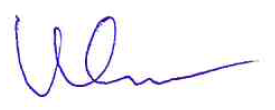 Иванов Иван ИвановичИванов Иван ИвановичИванов Иван ИвановичИванов Иван ИвановичИванов Иван ИвановичИванов Иван Иванович01.01.201901.01.2019(подпись)(подпись)(подпись)(фамилия имя отчество (последнее – при наличии)(фамилия имя отчество (последнее – при наличии)(фамилия имя отчество (последнее – при наличии)(фамилия имя отчество (последнее – при наличии)(фамилия имя отчество (последнее – при наличии)(фамилия имя отчество (последнее – при наличии)(дата)(дата)8. Согласие на обработку персональных данных8. Согласие на обработку персональных данных8. Согласие на обработку персональных данных8. Согласие на обработку персональных данных8. Согласие на обработку персональных данных8. Согласие на обработку персональных данных8. Согласие на обработку персональных данных8. Согласие на обработку персональных данных8. Согласие на обработку персональных данных8. Согласие на обработку персональных данных8. Согласие на обработку персональных данных8. Согласие на обработку персональных данных8. Согласие на обработку персональных данных8. Согласие на обработку персональных данных8. Согласие на обработку персональных данных(наименование бюджетного учреждения, осуществляющего обработку персональных данных)(наименование бюджетного учреждения, осуществляющего обработку персональных данных)(наименование бюджетного учреждения, осуществляющего обработку персональных данных)(наименование бюджетного учреждения, осуществляющего обработку персональных данных)(наименование бюджетного учреждения, осуществляющего обработку персональных данных)(наименование бюджетного учреждения, осуществляющего обработку персональных данных)(наименование бюджетного учреждения, осуществляющего обработку персональных данных)(наименование бюджетного учреждения, осуществляющего обработку персональных данных)(наименование бюджетного учреждения, осуществляющего обработку персональных данных)(наименование бюджетного учреждения, осуществляющего обработку персональных данных)(наименование бюджетного учреждения, осуществляющего обработку персональных данных)(наименование бюджетного учреждения, осуществляющего обработку персональных данных)(наименование бюджетного учреждения, осуществляющего обработку персональных данных)Иванов Иван ИвановичИванов Иван ИвановичИванов Иван ИвановичИванов Иван ИвановичИванов Иван ИвановичИванов Иван ИвановичИванов Иван ИвановичИванов Иван ИвановичИванов Иван ИвановичИванов Иван ИвановичИванов Иван ИвановичИванов Иван ИвановичИванов Иван Иванович(фамилия, имя, отчество (последнее – при наличии) субъекта персональных данных)(фамилия, имя, отчество (последнее – при наличии) субъекта персональных данных)(фамилия, имя, отчество (последнее – при наличии) субъекта персональных данных)(фамилия, имя, отчество (последнее – при наличии) субъекта персональных данных)(фамилия, имя, отчество (последнее – при наличии) субъекта персональных данных)(фамилия, имя, отчество (последнее – при наличии) субъекта персональных данных)(фамилия, имя, отчество (последнее – при наличии) субъекта персональных данных)(фамилия, имя, отчество (последнее – при наличии) субъекта персональных данных)(фамилия, имя, отчество (последнее – при наличии) субъекта персональных данных)(фамилия, имя, отчество (последнее – при наличии) субъекта персональных данных)(фамилия, имя, отчество (последнее – при наличии) субъекта персональных данных)(фамилия, имя, отчество (последнее – при наличии) субъекта персональных данных)(фамилия, имя, отчество (последнее – при наличии) субъекта персональных данных)000000, г. ХХХХХ, ул. ХХХХХ, д. Х, кв. Х000000, г. ХХХХХ, ул. ХХХХХ, д. Х, кв. Х000000, г. ХХХХХ, ул. ХХХХХ, д. Х, кв. Х000000, г. ХХХХХ, ул. ХХХХХ, д. Х, кв. Х000000, г. ХХХХХ, ул. ХХХХХ, д. Х, кв. Х000000, г. ХХХХХ, ул. ХХХХХ, д. Х, кв. Х000000, г. ХХХХХ, ул. ХХХХХ, д. Х, кв. Х000000, г. ХХХХХ, ул. ХХХХХ, д. Х, кв. Х000000, г. ХХХХХ, ул. ХХХХХ, д. Х, кв. Х000000, г. ХХХХХ, ул. ХХХХХ, д. Х, кв. Х000000, г. ХХХХХ, ул. ХХХХХ, д. Х, кв. Х000000, г. ХХХХХ, ул. ХХХХХ, д. Х, кв. Х000000, г. ХХХХХ, ул. ХХХХХ, д. Х, кв. Х(адрес места жительства субъекта персональных данных)(адрес места жительства субъекта персональных данных)(адрес места жительства субъекта персональных данных)(адрес места жительства субъекта персональных данных)(адрес места жительства субъекта персональных данных)(адрес места жительства субъекта персональных данных)(адрес места жительства субъекта персональных данных)(адрес места жительства субъекта персональных данных)(адрес места жительства субъекта персональных данных)(адрес места жительства субъекта персональных данных)(адрес места жительства субъекта персональных данных)(адрес места жительства субъекта персональных данных)(адрес места жительства субъекта персональных данных)паспорт 0000 000000, 01.01.2001, ХХХХХХ гор. ХХХХХпаспорт 0000 000000, 01.01.2001, ХХХХХХ гор. ХХХХХпаспорт 0000 000000, 01.01.2001, ХХХХХХ гор. ХХХХХпаспорт 0000 000000, 01.01.2001, ХХХХХХ гор. ХХХХХпаспорт 0000 000000, 01.01.2001, ХХХХХХ гор. ХХХХХпаспорт 0000 000000, 01.01.2001, ХХХХХХ гор. ХХХХХпаспорт 0000 000000, 01.01.2001, ХХХХХХ гор. ХХХХХпаспорт 0000 000000, 01.01.2001, ХХХХХХ гор. ХХХХХпаспорт 0000 000000, 01.01.2001, ХХХХХХ гор. ХХХХХпаспорт 0000 000000, 01.01.2001, ХХХХХХ гор. ХХХХХпаспорт 0000 000000, 01.01.2001, ХХХХХХ гор. ХХХХХпаспорт 0000 000000, 01.01.2001, ХХХХХХ гор. ХХХХХпаспорт 0000 000000, 01.01.2001, ХХХХХХ гор. ХХХХХ(документ, удостоверяющий личность субъекта персональных данных, его серия и номер, дата выдачи и выдавший орган)(документ, удостоверяющий личность субъекта персональных данных, его серия и номер, дата выдачи и выдавший орган)(документ, удостоверяющий личность субъекта персональных данных, его серия и номер, дата выдачи и выдавший орган)(документ, удостоверяющий личность субъекта персональных данных, его серия и номер, дата выдачи и выдавший орган)(документ, удостоверяющий личность субъекта персональных данных, его серия и номер, дата выдачи и выдавший орган)(документ, удостоверяющий личность субъекта персональных данных, его серия и номер, дата выдачи и выдавший орган)(документ, удостоверяющий личность субъекта персональных данных, его серия и номер, дата выдачи и выдавший орган)(документ, удостоверяющий личность субъекта персональных данных, его серия и номер, дата выдачи и выдавший орган)(документ, удостоверяющий личность субъекта персональных данных, его серия и номер, дата выдачи и выдавший орган)(документ, удостоверяющий личность субъекта персональных данных, его серия и номер, дата выдачи и выдавший орган)(документ, удостоверяющий личность субъекта персональных данных, его серия и номер, дата выдачи и выдавший орган)(документ, удостоверяющий личность субъекта персональных данных, его серия и номер, дата выдачи и выдавший орган)(документ, удостоверяющий личность субъекта персональных данных, его серия и номер, дата выдачи и выдавший орган)Подтверждаю согласие на обработку моих персональных данных, предусмотренную
пунктом 3 статьи 3 Федерального закона от 27 июля 2006 г. № 152-ФЗ «О персональных данных»5, в целях рассмотрения декларации о характеристиках объекта недвижимости бюджетным учреждением, наделенным полномочиями, связанными с определением кадастровой стоимости, созданным субъектом Российской Федерации в соответствии с Федеральным законом от 3 июля 2016 г. № 237-ФЗ «О государственной кадастровой оценке»6.Подтверждаю согласие на обработку моих персональных данных, предусмотренную
пунктом 3 статьи 3 Федерального закона от 27 июля 2006 г. № 152-ФЗ «О персональных данных»5, в целях рассмотрения декларации о характеристиках объекта недвижимости бюджетным учреждением, наделенным полномочиями, связанными с определением кадастровой стоимости, созданным субъектом Российской Федерации в соответствии с Федеральным законом от 3 июля 2016 г. № 237-ФЗ «О государственной кадастровой оценке»6.Подтверждаю согласие на обработку моих персональных данных, предусмотренную
пунктом 3 статьи 3 Федерального закона от 27 июля 2006 г. № 152-ФЗ «О персональных данных»5, в целях рассмотрения декларации о характеристиках объекта недвижимости бюджетным учреждением, наделенным полномочиями, связанными с определением кадастровой стоимости, созданным субъектом Российской Федерации в соответствии с Федеральным законом от 3 июля 2016 г. № 237-ФЗ «О государственной кадастровой оценке»6.Подтверждаю согласие на обработку моих персональных данных, предусмотренную
пунктом 3 статьи 3 Федерального закона от 27 июля 2006 г. № 152-ФЗ «О персональных данных»5, в целях рассмотрения декларации о характеристиках объекта недвижимости бюджетным учреждением, наделенным полномочиями, связанными с определением кадастровой стоимости, созданным субъектом Российской Федерации в соответствии с Федеральным законом от 3 июля 2016 г. № 237-ФЗ «О государственной кадастровой оценке»6.Подтверждаю согласие на обработку моих персональных данных, предусмотренную
пунктом 3 статьи 3 Федерального закона от 27 июля 2006 г. № 152-ФЗ «О персональных данных»5, в целях рассмотрения декларации о характеристиках объекта недвижимости бюджетным учреждением, наделенным полномочиями, связанными с определением кадастровой стоимости, созданным субъектом Российской Федерации в соответствии с Федеральным законом от 3 июля 2016 г. № 237-ФЗ «О государственной кадастровой оценке»6.Подтверждаю согласие на обработку моих персональных данных, предусмотренную
пунктом 3 статьи 3 Федерального закона от 27 июля 2006 г. № 152-ФЗ «О персональных данных»5, в целях рассмотрения декларации о характеристиках объекта недвижимости бюджетным учреждением, наделенным полномочиями, связанными с определением кадастровой стоимости, созданным субъектом Российской Федерации в соответствии с Федеральным законом от 3 июля 2016 г. № 237-ФЗ «О государственной кадастровой оценке»6.Подтверждаю согласие на обработку моих персональных данных, предусмотренную
пунктом 3 статьи 3 Федерального закона от 27 июля 2006 г. № 152-ФЗ «О персональных данных»5, в целях рассмотрения декларации о характеристиках объекта недвижимости бюджетным учреждением, наделенным полномочиями, связанными с определением кадастровой стоимости, созданным субъектом Российской Федерации в соответствии с Федеральным законом от 3 июля 2016 г. № 237-ФЗ «О государственной кадастровой оценке»6.Подтверждаю согласие на обработку моих персональных данных, предусмотренную
пунктом 3 статьи 3 Федерального закона от 27 июля 2006 г. № 152-ФЗ «О персональных данных»5, в целях рассмотрения декларации о характеристиках объекта недвижимости бюджетным учреждением, наделенным полномочиями, связанными с определением кадастровой стоимости, созданным субъектом Российской Федерации в соответствии с Федеральным законом от 3 июля 2016 г. № 237-ФЗ «О государственной кадастровой оценке»6.Подтверждаю согласие на обработку моих персональных данных, предусмотренную
пунктом 3 статьи 3 Федерального закона от 27 июля 2006 г. № 152-ФЗ «О персональных данных»5, в целях рассмотрения декларации о характеристиках объекта недвижимости бюджетным учреждением, наделенным полномочиями, связанными с определением кадастровой стоимости, созданным субъектом Российской Федерации в соответствии с Федеральным законом от 3 июля 2016 г. № 237-ФЗ «О государственной кадастровой оценке»6.Подтверждаю согласие на обработку моих персональных данных, предусмотренную
пунктом 3 статьи 3 Федерального закона от 27 июля 2006 г. № 152-ФЗ «О персональных данных»5, в целях рассмотрения декларации о характеристиках объекта недвижимости бюджетным учреждением, наделенным полномочиями, связанными с определением кадастровой стоимости, созданным субъектом Российской Федерации в соответствии с Федеральным законом от 3 июля 2016 г. № 237-ФЗ «О государственной кадастровой оценке»6.Подтверждаю согласие на обработку моих персональных данных, предусмотренную
пунктом 3 статьи 3 Федерального закона от 27 июля 2006 г. № 152-ФЗ «О персональных данных»5, в целях рассмотрения декларации о характеристиках объекта недвижимости бюджетным учреждением, наделенным полномочиями, связанными с определением кадастровой стоимости, созданным субъектом Российской Федерации в соответствии с Федеральным законом от 3 июля 2016 г. № 237-ФЗ «О государственной кадастровой оценке»6.Подтверждаю согласие на обработку моих персональных данных, предусмотренную
пунктом 3 статьи 3 Федерального закона от 27 июля 2006 г. № 152-ФЗ «О персональных данных»5, в целях рассмотрения декларации о характеристиках объекта недвижимости бюджетным учреждением, наделенным полномочиями, связанными с определением кадастровой стоимости, созданным субъектом Российской Федерации в соответствии с Федеральным законом от 3 июля 2016 г. № 237-ФЗ «О государственной кадастровой оценке»6.Подтверждаю согласие на обработку моих персональных данных, предусмотренную
пунктом 3 статьи 3 Федерального закона от 27 июля 2006 г. № 152-ФЗ «О персональных данных»5, в целях рассмотрения декларации о характеристиках объекта недвижимости бюджетным учреждением, наделенным полномочиями, связанными с определением кадастровой стоимости, созданным субъектом Российской Федерации в соответствии с Федеральным законом от 3 июля 2016 г. № 237-ФЗ «О государственной кадастровой оценке»6.Подтверждаю согласие на обработку моих персональных данных, предусмотренную
пунктом 3 статьи 3 Федерального закона от 27 июля 2006 г. № 152-ФЗ «О персональных данных»5, в целях рассмотрения декларации о характеристиках объекта недвижимости бюджетным учреждением, наделенным полномочиями, связанными с определением кадастровой стоимости, созданным субъектом Российской Федерации в соответствии с Федеральным законом от 3 июля 2016 г. № 237-ФЗ «О государственной кадастровой оценке»6.Подтверждаю согласие на обработку моих персональных данных, предусмотренную
пунктом 3 статьи 3 Федерального закона от 27 июля 2006 г. № 152-ФЗ «О персональных данных»5, в целях рассмотрения декларации о характеристиках объекта недвижимости бюджетным учреждением, наделенным полномочиями, связанными с определением кадастровой стоимости, созданным субъектом Российской Федерации в соответствии с Федеральным законом от 3 июля 2016 г. № 237-ФЗ «О государственной кадастровой оценке»6.Мне известно, что настоящее согласие действует бессрочно и что согласие на обработку персональных данных может быть отозвано на основании письменного заявления в произвольной форме.Мне известно, что настоящее согласие действует бессрочно и что согласие на обработку персональных данных может быть отозвано на основании письменного заявления в произвольной форме.Мне известно, что настоящее согласие действует бессрочно и что согласие на обработку персональных данных может быть отозвано на основании письменного заявления в произвольной форме.Мне известно, что настоящее согласие действует бессрочно и что согласие на обработку персональных данных может быть отозвано на основании письменного заявления в произвольной форме.Мне известно, что настоящее согласие действует бессрочно и что согласие на обработку персональных данных может быть отозвано на основании письменного заявления в произвольной форме.Мне известно, что настоящее согласие действует бессрочно и что согласие на обработку персональных данных может быть отозвано на основании письменного заявления в произвольной форме.Мне известно, что настоящее согласие действует бессрочно и что согласие на обработку персональных данных может быть отозвано на основании письменного заявления в произвольной форме.Мне известно, что настоящее согласие действует бессрочно и что согласие на обработку персональных данных может быть отозвано на основании письменного заявления в произвольной форме.Мне известно, что настоящее согласие действует бессрочно и что согласие на обработку персональных данных может быть отозвано на основании письменного заявления в произвольной форме.Мне известно, что настоящее согласие действует бессрочно и что согласие на обработку персональных данных может быть отозвано на основании письменного заявления в произвольной форме.Мне известно, что настоящее согласие действует бессрочно и что согласие на обработку персональных данных может быть отозвано на основании письменного заявления в произвольной форме.Мне известно, что настоящее согласие действует бессрочно и что согласие на обработку персональных данных может быть отозвано на основании письменного заявления в произвольной форме.Мне известно, что настоящее согласие действует бессрочно и что согласие на обработку персональных данных может быть отозвано на основании письменного заявления в произвольной форме.Мне известно, что настоящее согласие действует бессрочно и что согласие на обработку персональных данных может быть отозвано на основании письменного заявления в произвольной форме.Мне известно, что настоящее согласие действует бессрочно и что согласие на обработку персональных данных может быть отозвано на основании письменного заявления в произвольной форме.Иванов Иван ИвановичИванов Иван ИвановичИванов Иван ИвановичИванов Иван Иванович01.01.201901.01.201901.01.2019(подпись)(подпись)(подпись)(фамилия имя отчество (последнее – при наличии)(фамилия имя отчество (последнее – при наличии)(фамилия имя отчество (последнее – при наличии)(фамилия имя отчество (последнее – при наличии)(дата)(дата)(дата)9. Приложение (любые материалы, подтверждающие информацию,
содержащуюся в настоящей декларации): Доверенность №1 от 01.01.2001 г.; выписка из ЕГРН; свидетельство о государственной регистрации права9. Приложение (любые материалы, подтверждающие информацию,
содержащуюся в настоящей декларации): Доверенность №1 от 01.01.2001 г.; выписка из ЕГРН; свидетельство о государственной регистрации права9. Приложение (любые материалы, подтверждающие информацию,
содержащуюся в настоящей декларации): Доверенность №1 от 01.01.2001 г.; выписка из ЕГРН; свидетельство о государственной регистрации права9. Приложение (любые материалы, подтверждающие информацию,
содержащуюся в настоящей декларации): Доверенность №1 от 01.01.2001 г.; выписка из ЕГРН; свидетельство о государственной регистрации права9. Приложение (любые материалы, подтверждающие информацию,
содержащуюся в настоящей декларации): Доверенность №1 от 01.01.2001 г.; выписка из ЕГРН; свидетельство о государственной регистрации права9. Приложение (любые материалы, подтверждающие информацию,
содержащуюся в настоящей декларации): Доверенность №1 от 01.01.2001 г.; выписка из ЕГРН; свидетельство о государственной регистрации права9. Приложение (любые материалы, подтверждающие информацию,
содержащуюся в настоящей декларации): Доверенность №1 от 01.01.2001 г.; выписка из ЕГРН; свидетельство о государственной регистрации права9. Приложение (любые материалы, подтверждающие информацию,
содержащуюся в настоящей декларации): Доверенность №1 от 01.01.2001 г.; выписка из ЕГРН; свидетельство о государственной регистрации права9. Приложение (любые материалы, подтверждающие информацию,
содержащуюся в настоящей декларации): Доверенность №1 от 01.01.2001 г.; выписка из ЕГРН; свидетельство о государственной регистрации права9. Приложение (любые материалы, подтверждающие информацию,
содержащуюся в настоящей декларации): Доверенность №1 от 01.01.2001 г.; выписка из ЕГРН; свидетельство о государственной регистрации права9. Приложение (любые материалы, подтверждающие информацию,
содержащуюся в настоящей декларации): Доверенность №1 от 01.01.2001 г.; выписка из ЕГРН; свидетельство о государственной регистрации права9. Приложение (любые материалы, подтверждающие информацию,
содержащуюся в настоящей декларации): Доверенность №1 от 01.01.2001 г.; выписка из ЕГРН; свидетельство о государственной регистрации права9. Приложение (любые материалы, подтверждающие информацию,
содержащуюся в настоящей декларации): Доверенность №1 от 01.01.2001 г.; выписка из ЕГРН; свидетельство о государственной регистрации права9. Приложение (любые материалы, подтверждающие информацию,
содержащуюся в настоящей декларации): Доверенность №1 от 01.01.2001 г.; выписка из ЕГРН; свидетельство о государственной регистрации права9. Приложение (любые материалы, подтверждающие информацию,
содержащуюся в настоящей декларации): Доверенность №1 от 01.01.2001 г.; выписка из ЕГРН; свидетельство о государственной регистрации права10. Дата, по состоянию на которую представляется информация об объекте
недвижимости10. Дата, по состоянию на которую представляется информация об объекте
недвижимости10. Дата, по состоянию на которую представляется информация об объекте
недвижимости10. Дата, по состоянию на которую представляется информация об объекте
недвижимости10. Дата, по состоянию на которую представляется информация об объекте
недвижимости10. Дата, по состоянию на которую представляется информация об объекте
недвижимости10. Дата, по состоянию на которую представляется информация об объекте
недвижимости10. Дата, по состоянию на которую представляется информация об объекте
недвижимости10. Дата, по состоянию на которую представляется информация об объекте
недвижимости10. Дата, по состоянию на которую представляется информация об объекте
недвижимости10. Дата, по состоянию на которую представляется информация об объекте
недвижимости10. Дата, по состоянию на которую представляется информация об объекте
недвижимости10. Дата, по состоянию на которую представляется информация об объекте
недвижимости10. Дата, по состоянию на которую представляется информация об объекте
недвижимости10. Дата, по состоянию на которую представляется информация об объекте
недвижимости